<< ENTER SCHOOL OR DISTRICT NAME AND/OR LOGO HERE >> is proud to serve locally grown 
peaches in July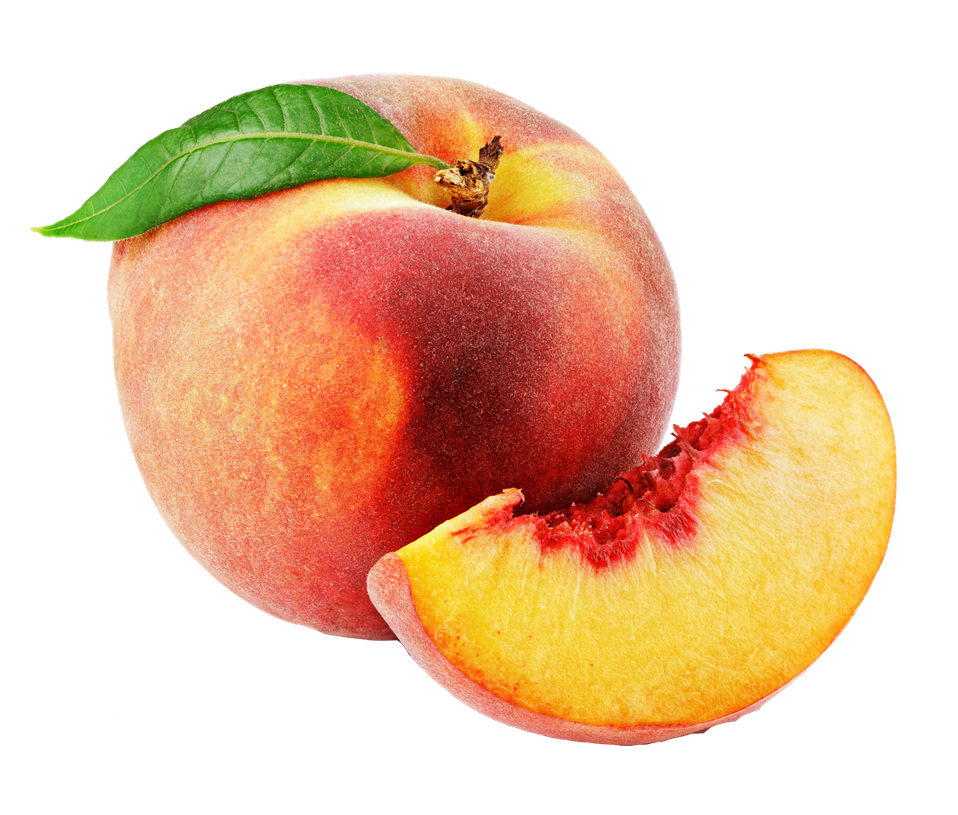 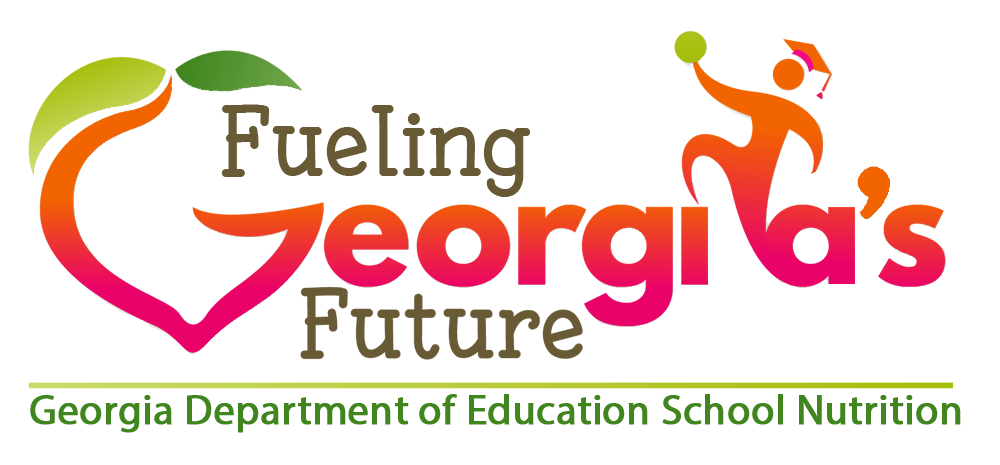 